Juniors Ice Cream Social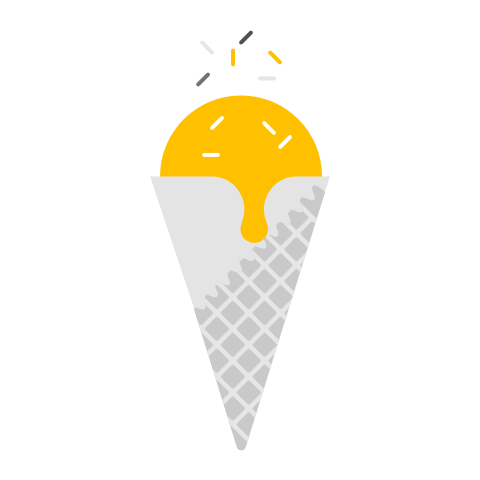 *** All Juniors Invited ***Saturday, April 16, 2022
from 1:00 p.m. to 3:00 p.m.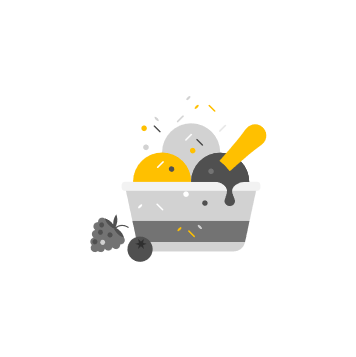 Roquemore Conference CenterSponsored by the Atlanta Kennel Club, Inc.For more information contact Leslie Chambers,
Atlanta Kennel Club Junior Coordinator at lesliewallin12@yahoo.com.